Voda v příroděPracovní list je určen pro skupinovou práci žáků 4. a 5. ročníku. Vzhledem k zařazení badatelské aktivity bude potřeba větší časová dotace. Čas by měl být věnován také průběžnému sdílení mezi skupinami a závěrečné reflexi výsledků bádání i prezentaci vytvořených plánků. Videa je vhodné zařadit postupně v průběhu plnění jednotlivých úkolů.Krkonošská rašeliništěFunkce lesa: zadržování vody ___________________________________________________Voda je nezbytná pro život na Zemi. Co to ale znamená? Zapište na samostatný list papíru, kde všude je podle vás voda potřeba (můžete vytvořit myšlenkovou mapu).Zamyslete se a zaznamenejte si, kde se v přírodě nachází voda.……………………………………………………………………………………………………………………………………………………………………………………………………………………………………………………………………………………………………………………………………………………………………………………………………………………………………………………………………………………Voda v přírodě nejsou jen řeky, potoky, rybníky nebo přehrady. Důležitá jsou například i rašeliniště. Zaznamenejte si, co o rašeliništích víte a pak se podívejte na video, jak vznikají. Zaznamenejte si  informace,  které pro vás budou nové a také otázky, na které byste chtěli znát odpovědi.Navrhněte, kde byste se mohli dozvědět odpovědi na svoje otázky a informace zjistěte.Rašeliník pojme 30x víc vody než kolik váží. Podobné je to i s mechem, také v sobě zadržuje vodu. Odhadněte, kolik vody pojme mech. Navrhněte, jak byste si to mohli ověřit, pokus proveďte a výsledky zaznamenejte.Kolik vody pojme kousek mechu velký jako lidská dlaň?Náš odhad:Jak budeme postupovat, abychom si odhad ověřili: ………………………………………………………………………………………………………………………………………………………………………………………………………………………………………………………………………………………………………………………………………………………………………………………………………………………………………………………………………………………………………………………………………………………………………………Co k tomu potřebujeme:Výsledky ověřování:………………………………………………………………………………………………………………………………………………………………………………………………………………………………………………………………………………………………………………………………………………Jak vzniká studánka a potůček v lese se dozvíte v tomto videu.Vytvořte na velký formát papíru plánek okolí vaší školy, do kterého si zakreslíte a pojmenujete vodní toky a plochy. Můžete je také vyfotit, vytisknout a do plánku nalepit.Zapište, jaký je jejich význam.Představte plánek ostatním..Co jsem se touto aktivitou naučil(a):………………………………………………………………………………………………………………………………………………………………………………………………………………………………………………………………………………………………………………………………………………………………………………………………………………………………………………………………………………………………Jak hodnotím svou práci ve skupině:Spolupráce se mi dařila/nedařila, protože ………………………………………………………………………………………………………………………………………………………………………………………………………………………………………………………………………………………………………………………………………………………………………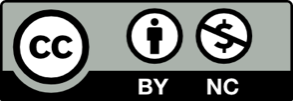 VÍMEDOZVĚDĚLI JSME SECHCEME VĚDĚT